






…………………………………………………….                                      ……………………………………………………………………..
            (miejscowość, data)                                                       (podpis osoby zlecającej, pieczęć firmowa)Zlecenie badań nieniszczącychZlecenie badań nieniszczącychZlecenie badań nieniszczącychZlecenie badań nieniszczącychZlecenie badań nieniszczącychZlecenie badań nieniszczącychZlecenie badań nieniszczącychDane zleceniodawcy:
     
Dane zleceniodawcy:
     
Dane zleceniodawcy:
     
Dane zleceniodawcy:
     
Dane zleceniodawcy:
     
Dane zleceniodawcy:
     
Dane zleceniodawcy:
     
Wykonawca:
                                 LABO-NDT
                       Wólka Podleśna 138B
                             36-002 Jasionka
                            NIP: 5170219266
                          REGON: 364337967
                             www.labo-ndt.plWykonawca:
                                 LABO-NDT
                       Wólka Podleśna 138B
                             36-002 Jasionka
                            NIP: 5170219266
                          REGON: 364337967
                             www.labo-ndt.plWykonawca:
                                 LABO-NDT
                       Wólka Podleśna 138B
                             36-002 Jasionka
                            NIP: 5170219266
                          REGON: 364337967
                             www.labo-ndt.plNr Tel.:Nr Tel.:+48 889 334 041+48 889 334 041+48 889 334 041+48 889 334 041E-mail:E-mail:laboratorium@labo-ndt.pllaboratorium@labo-ndt.pllaboratorium@labo-ndt.pllaboratorium@labo-ndt.pl                          Zlecenie nr (nadaje zleceniodawca)                                               Zlecenie nr (nadaje zleceniodawca)                                               Zlecenie nr (nadaje zleceniodawca)                                               Zlecenie nr (nadaje zleceniodawca)                                               Zlecenie nr (nadaje zleceniodawca)                                               Zlecenie nr (nadaje zleceniodawca)                                               Zlecenie nr (nadaje zleceniodawca)                                               Zlecenie nr (nadaje zleceniodawca)                                               Zlecenie nr (nadaje zleceniodawca)                                               Zlecenie nr (nadaje zleceniodawca)                     INFORMACJE O ZLECENIUINFORMACJE O ZLECENIUINFORMACJE O ZLECENIUINFORMACJE O ZLECENIUINFORMACJE O ZLECENIUINFORMACJE O ZLECENIUINFORMACJE O ZLECENIUINFORMACJE O ZLECENIUINFORMACJE O ZLECENIUINFORMACJE O ZLECENIULp.Elementy do badaniaElementy do badaniaElementy do badaniaElementy do badaniaMetoda badania (VT,PT,MT,UT,RT) zakres (ilość szt lub %)Metoda badania (VT,PT,MT,UT,RT) zakres (ilość szt lub %)Metoda badania (VT,PT,MT,UT,RT) zakres (ilość szt lub %)Metoda badania (VT,PT,MT,UT,RT) zakres (ilość szt lub %)Wymagania jakościowe wg normy123Metoda spawania:Metoda spawania:Metoda spawania:Metoda spawania:Materiał:Materiał:Materiał:Materiał:Rodzaj złącza:Rodzaj złącza:Miejsce badaniaMiejsce badaniaMiejsce badaniaMiejsce badaniaTermin badaniaTermin badaniaTermin badaniaTermin badaniaWymagania dodatkoweWymagania dodatkoweWymagania dodatkoweWymagania dodatkowe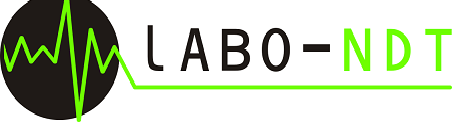 